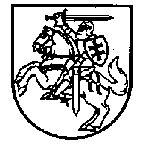 LIETUVOS RESPUBLIKOS VIDAUS REIKALŲ MINISTRASĮSAKYMASDĖL PAPILDOMO FINANSAVIMO SKYRIMO PROJEKTUI, FINANSUOJAMAM PAGAL 2014–2020 METŲ EUROPOS SĄJUNGOS FONDŲ INVESTICIJŲ VEIKSMŲ PROGRAMOS 8 PRIORITETO „SOCIALINĖS ĮTRAUKTIES DIDINIMAS IR KOVA SU SKURDU“ 08.2.1-CPVA-R-908 PRIEMONĘ „KAIMO GYVENAMŲJŲ VIETOVIŲ ATNAUJINIMAS“, IR VIDAUS REIKALŲ MINISTRO 2018 M. GRUODŽIO 20 D. ĮSAKYMO NR. 1V-954 „DĖL FINANSAVIMO SKYRIMO PROJEKTUI, PATEIKTAM PAGAL 2014–2020 METŲ EUROPOS SĄJUNGOS FONDŲ INVESTICIJŲ VEIKSMŲ PROGRAMOS 8 PRIORITETO „SOCIALINĖS ĮTRAUKTIES DIDINIMAS IR KOVA SU SKURDU“ 08.2.1-CPVA-R-908 PRIEMONĘ „KAIMO GYVENAMŲJŲ VIETOVIŲ ATNAUJINIMAS“ PAKEITIMO2021 m. liepos 14 d. Nr. 1V-595Vilnius Vadovaudamasi Projektų administravimo ir finansavimo taisyklių, patvirtintų Lietuvos Respublikos finansų ministro 2014 m. spalio 8 d. įsakymu Nr. 1K-316 „Dėl Projektų administravimo ir finansavimo taisyklių patvirtinimo“, 196.3 papunkčiu ir 206 punktu, 2014–2020 metų Europos Sąjungos fondų investicijų veiksmų programos 8 prioriteto „Socialinės įtraukties didinimas ir kova su skurdu“ 08.2.1-CPVA-R-908 priemonės „Kaimo gyvenamųjų vietovių atnaujinimas“ projektų finansavimo sąlygų aprašo, patvirtinto Lietuvos Respublikos vidaus reikalų ministro 2015 m. spalio 21 d. įsakymu Nr. 1V-833 „Dėl 2014–2020 metų Europos Sąjungos fondų investicijų veiksmų programos 8 prioriteto „Socialinės įtraukties didinimas ir kova su skurdu“ 08.2.1-CPVA-R-908 priemonės „Kaimo gyvenamųjų vietovių atnaujinimas“ projektų finansavimo sąlygų aprašo patvirtinimo“, 611 punktu ir atsižvelgdama į viešosios įstaigos Centrinės projektų valdymo agentūros 2021 m. liepos  2 d. raštu Nr. 2021/2-4081 „Dėl papildomo finansavimo projektui Nr. 08.2.1-CPVA-R-908-31-0008“ pateiktą išvadą dėl prašymo skirti papildomą finansavimą:1. S k i r i u papildomą finansavimą pagal 2014–2020 metų Europos Sąjungos fondų investicijų veiksmų programos 8 prioriteto „Socialinės įtraukties didinimas ir kova su skurdu“ 08.2.1-CPVA-R-908 priemonę „Kaimo gyvenamųjų vietovių atnaujinimas“ Kretingos rajono savivaldybės administracijos projektui „Darbėnų gyvenvietės kompleksinis atnaujinimas“ (projekto kodas Nr. 08.2.1-CPVA-R-908-31-0008) – iki 80 638,10 euro (aštuoniasdešimt tūkstančių šeši šimtai trisdešimt aštuoni eurai 10 ct), iš jų: 74 099,88 euro (septyniasdešimt keturi tūkstančiai devyniasdešimt devyni eurai 88 ct) Europos Sąjungos struktūrinių fondų lėšų ir 6 538,22 euro (šeši tūkstančiai penki šimtai trisdešimt aštuoni eurai 22 ct) Lietuvos Respublikos valstybės biudžeto lėšų. 2. P a k e i č i u Lietuvos Respublikos vidaus reikalų ministro 2018 m. gruodžio 20 d. įsakymu Nr. 1V-954 „Dėl finansavimo skyrimo projektui, pateiktam pagal 2014–2020 metų Europos Sąjungos fondų investicijų veiksmų programos 8 prioriteto „Socialinės įtraukties didinimas ir kova su skurdu“ 08.2.1-CPVA-R-908 priemonę „Kaimo gyvenamųjų vietovių atnaujinimas“ patvirtintą priedą ir jį išdėstau nauja redakcija (pridedama). 3. Šis įsakymas gali būti skundžiamas Lietuvos Respublikos vidaus reikalų ministrui (Šventaragio g. 2, 01510 Vilnius) Lietuvos Respublikos viešojo administravimo įstatymu nustatyta tvarka per šešis mėnesius nuo įteikimo dienos arba Lietuvos administracinių ginčų komisijai (Vilniaus g. 27, 01402 Vilnius) Lietuvos Respublikos ikiteisminio administracinių ginčų nagrinėjimo tvarkos įstatymu nustatyta tvarka per vieną mėnesį nuo įteikimo dienos, arba tiesiogiai Vilniaus apygardos administraciniam teismui (Žygimantų g. 2, 01102 Vilnius, ar per Lietuvos teismų elektroninių paslaugų portalą https://e.teismas.lt) Lietuvos Respublikos administracinių bylų teisenos įstatymu nustatyta tvarka per vieną mėnesį nuo įteikimo dienos.Vidaus reikalų ministrė 	Agnė BilotaitėLietuvos Respublikos vidaus reikalų ministro 2018 m. gruodžio 20 d. įsakymo Nr. 1V-954(Lietuvos Respublikos vidaus reikalų ministro2021 m. liepos 14 d. įsakymo Nr. 1V-595 redakcija) priedasFINANSUOJAMAS PROJEKTAS__________________________Eil. Nr.Paraiškos kodasPareiškėjo pavadinimasPareiškėjo juridinio asmens kodasProjekto pavadinimasProjekto partneriaiProjektui skiriamos finansavimo lėšos:Projektui skiriamos finansavimo lėšos:Projektui skiriamos finansavimo lėšos:Projektui skiriamos finansavimo lėšos:Projektui skiriamos finansavimo lėšos:Eil. Nr.Paraiškos kodasPareiškėjo pavadinimasPareiškėjo juridinio asmens kodasProjekto pavadinimasProjekto partneriaiiš viso – iki, Euriš kurio: valstybės pagalba iki, Euriš kurio: de minimis pagalba iki, Euriš jų:iš jų:Eil. Nr.Paraiškos kodasPareiškėjo pavadinimasPareiškėjo juridinio asmens kodasProjekto pavadinimasProjekto partneriaiiš viso – iki, Euriš kurio: valstybės pagalba iki, Euriš kurio: de minimis pagalba iki, EurEuropos Sąjungos struktūrinių fondų lėšos iki, EurLietuvos Respublikos valstybės biudžeto lėšos iki, Eur(1)(2)(3)(4)(5)(6)(7)(8)(9)(10)(11)1.08.2.1-CPVA-R-908-31-0008Kretingos rajono savivaldybės administracija188715222Darbėnų gyvenvietės kompleksinis atnaujinimasProjektas įgyvendinamas su partneriu – valstybės įmone Lietuvos automobilių kelių direkcija.824 664,570,000,00757 799,8766 864,70